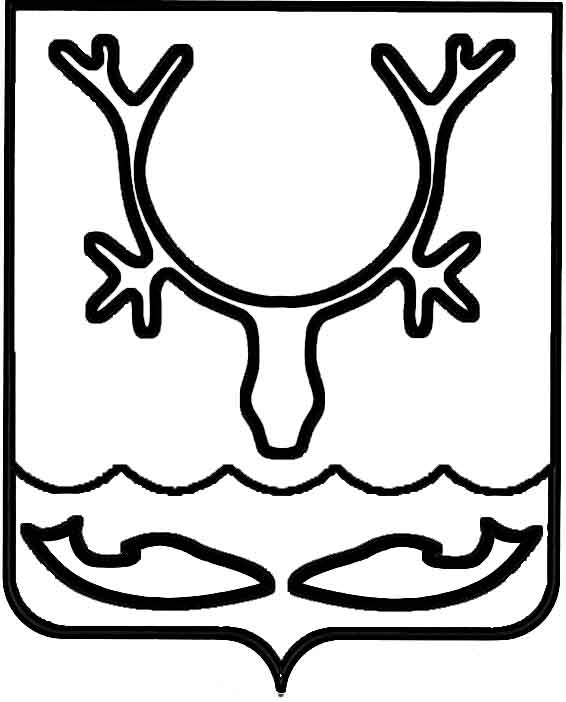 Администрация МО "Городской округ "Город Нарьян-Мар"ПОСТАНОВЛЕНИЕот “____” __________________ № ____________		г. Нарьян-МарОб учреждении СМИ "Официальный бюллетень МО "Городской округ "Город Нарьян-Мар" "Наш город"В целях доведения до сведения жителей МО "Городской округ "Город Нарьян-Мар" информации о социально-экономическом и культурном развитии муниципального образования, о развитии его общественной инфраструктуры и иной официальной информации, на основании Федерального закона от 06.10.2003 № 131-ФЗ "Об общих принципах организации местного самоуправления                        в Российской Федерации", Закона Российской Федерации от 27.12.1991 № 2124-1 "О средствах массовой информации", Устава муниципального образования "Городской округ "Город Нарьян-Мар" Администрация МО "Городской округ "Город Нарьян-Мар"П О С Т А Н О В Л Я Е Т:Учредить печатное средство массовой информации – "Официальный бюллетень МО "Городской округ "Город Нарьян-Мар" "Наш город" (далее                  по тексту – газета). Установить периодичность выпуска газеты – 1 раз в неделю. Количество страниц (полос) – до 12. Формат – А3. Тираж – до 3 000 экземпляров.Правовому управлению Администрации МО "Городской округ "Город Нарьян-Мар" в срок до 01.02.2015 провести необходимые мероприятия                         по регистрации газеты в Управлении Роскомнадзора по Архангельской области и Ненецкому автономному округу.3.	Возложить полномочия выступить заявителем при государственной регистрации средства массовой информации "Официальный бюллетень МО "Городской округ "Город Нарьян-Мар" "Наш город" на начальника правового управления Администрации МО "Городской округ "Город Нарьян-Мар" А.В.Малинчана. 4.	Контроль за исполнением настоящего постановления возложить                 на первого заместителя главы Администрации МО "Городской округ "Город Нарьян-Мар" А.Б.Бебенина.5.	Настоящее постановление подлежит опубликованию в средствах массовой информации, размещению на официальном сайте МО "Городской округ "Город Нарьян-Мар" и вступает в силу с момента принятия. 2001.201532Глава МО "Городской округ "Город Нарьян-Мар" Т.В.Федорова